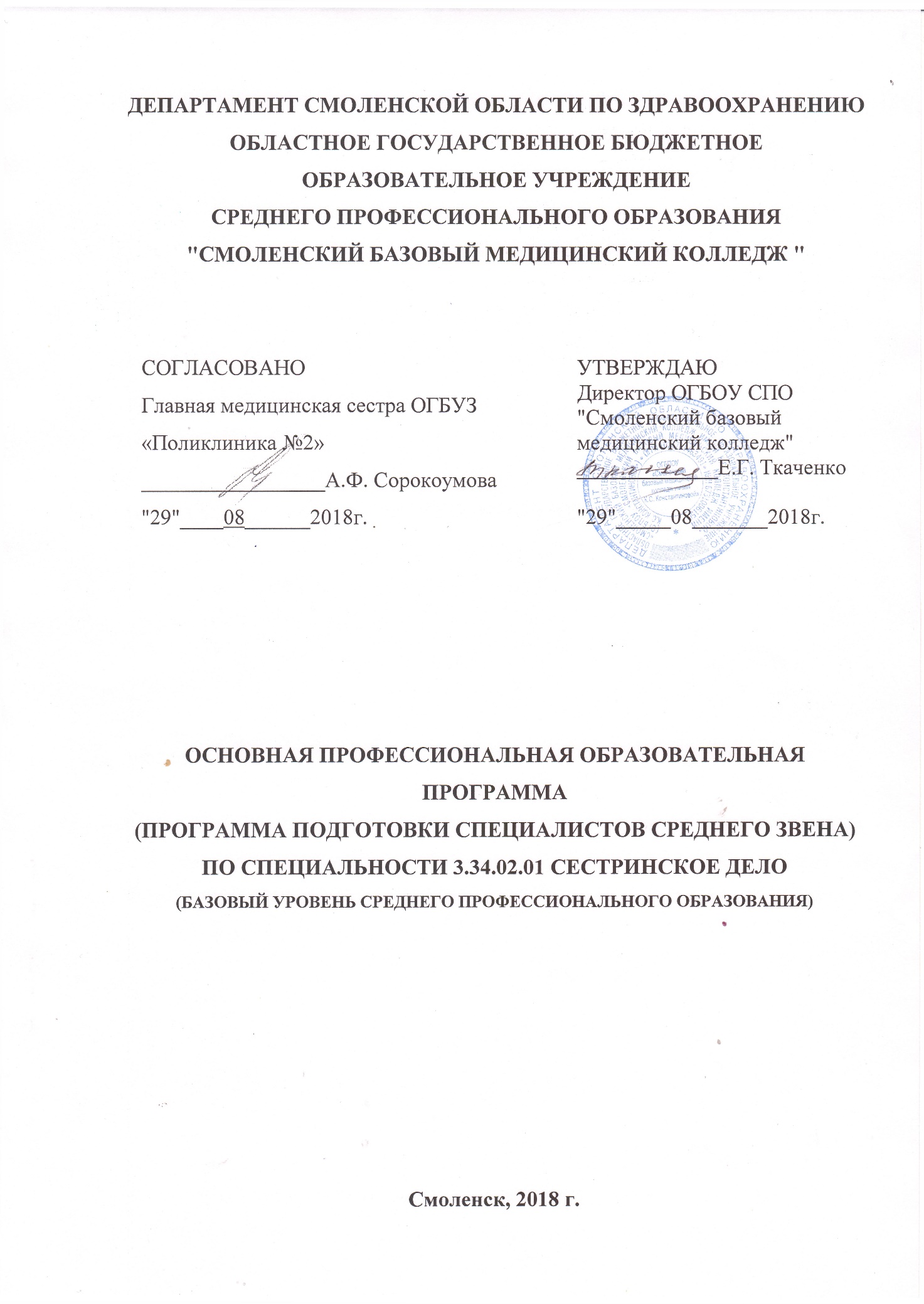 1 ОБЩИЕ ПОЛОЖЕНИЯ1.1 Программа подготовки специалистов среднего звенаВ соответствии со статьей 2 Федерального закона от 29.12.2012 N 273-ФЗ (ред. от 29.07.2017) "Об образовании в Российской Федерации" «Образовательная программа - комплекс основных характеристик образования (объем, содержание, планируемые результаты), организационно-педагогических условий и в случаях, предусмотренных настоящим Федеральным законом, форм аттестации, который представлен в виде учебного плана, календарного учебного графика, рабочих программ учебных предметов, курсов, дисциплин (модулей), иных компонентов, а также оценочных и методических материалов».Программа подготовки специалистов среднего звена (далее - ППССЗ) представляет собой комплект нормативных документов, определяющих цели, содержание и методы реализации процесса подготовки дипломированного специалиста среднего профессионального образования базового уровня по специальности 34.02.01 Сестринское дело.ППССЗ включает в себя следующие компоненты и характеристики: направление, профиль подготовки и квалификацию выпускника, цель ППССЗ, требования к выпускникам (требования к результатам освоения программы), требования к абитуриентам, сроки освоения и трудоемкость ППССЗ, документы, регламентирующие содержание и организацию образовательного процесса, в том числе учебные планы (по формам обучения), программы учебных дисциплин и (или) модулей, практик, учебно-методические комплексы, графики учебного процесса, ресурсное обеспечение ППССЗ (кадровое, учебно-методическое, информационное и материально-техническое обеспечение), характеристику среды колледжа, обеспечивающей развитие профессиональных и социально-личностных качеств выпускника, описание образовательных технологий, применяемых колледжем при реализации ППССЗ, а также описание системы оценки качества подготовки студентов и выпускников, материалы и результаты внешней оценки качества реализации ППССЗ.ППССЗ ежегодно пересматривается и обновляется в части содержания учебных планов, состава и содержания рабочих программ дисциплин (модулей), программ учебной и производственной практик, методических материалов, обеспечивающих реализацию соответствующей образовательной технологии с учетом развития науки, техники, культуры, экономики, технологий и социальной сферы в рамках, допустимых ФГОС специальностей.ППССЗ реализуется в совместной образовательной, научной, производственной, общественной и иной деятельности обучающихся и работников ОГБОУ СПО "Смоленский базовый медицинский колледж".1.1.1 Нормативные документы для разработки ППССЗНормативную правовую базу разработки настоящей ППССЗ составляют:1) Закон Российской Федерации от 29 декабря 2012 г. № 273-ФЗ «Об образовании в Российской Федерации» (Редакция от 29.07.2017г.)2) Федеральный закон № 309-Ф3 от 1 декабря 2007 года «О внесении изменений в отдельные законодательные акты Российской Федерации в части изменения понятия и структуры государственного образовательного стандарта» (в редакции от 23.07.2013 г.)3) Федеральный закон № 307-ФЗ от 1 декабря 2007 г. «О внесении изменений в отдельные законодательные акты Российской Федерации в целях предоставления объединениям работодателей права участвовать в разработке и реализации государственной политики в области профессионального образования» (в редакции от 29.12.2012 г.)4) Приказ Министерства образования и науки РФ от 26.11.09 № 673 «Об утверждении положения об учебной и производственной практике студентов (курсантов), осваивающих основные профессиональные образовательные программы среднего профессионального образования»5) Письмо Департамента государственной политики в сфере образования Министерства образования и науки РФ «О разработке примерных основных образовательных программ профессионального образования» от 28.12.09 г. № 03-2672)6) Приказ Министерства промышленности и торговли Российской Федерации  и  Федерального агентства по техническому регулированию и метрологии от 8 декабря 2016 г. n 2007-ст «О принятии и введении в действие общероссийского классификатора специальностей по образованию (ОКСО) ОК 009-2016»7) Устав ОГБПОУ "Смоленский базовый медицинский колледж имени К.С. Константиновой" от 11.05.2004г. № 369-р/адм с изменениями от 15.04.2009г. № 378-р/адм., 21.06.2011г. № 1014-р/адм., 14.07.2015г. № 1108-р/адм.8) Положение об основной профессиональной образовательной программе в ОГБПОУ "Смоленский базовый медицинский колледж имени К.С. Константиновой" (утверждено Советом колледжа 28.10.2015)9) Положение о текущем контроле успеваемости и промежуточной аттестации студентов в ОГБПОУ "Смоленский базовый медицинский колледж имени К.С. Константиновой" (утверждено Советом колледжа 28.10.2015)10) Положение об организации практического обучения студентов ОГБПОУ "Смоленский базовый медицинский колледж имени К.С. Константиновой" (утверждено Советом колледжа 27.10.2015)1.1.2 Характеристика ППССЗППССЗ подготовки студентов по специальности 3.34.02.01 Сестринское дело разработана в ОГБПОУ "Смоленский базовый медицинский колледж" на основе Федерального государственного образовательного стандарта среднего профессионального образования по специальности 3.34.02.01 Сестринское дело, утвержденного Приказ Минобрнауки России от 12.05.2014 N 514 "Об утверждении федерального государственного образовательного стандарта среднего профессионального образования по специальности 31.02.01 Сестринское дело" (Зарегистрировано в Минюсте России 11.06.2014 N 32673). Квалификация выпускника – Медицинская сестра/медицинский брат.Содержание ППССЗ соответствует базовому уровню подготовки специалиста.Целью обучения и воспитания дипломированного специалиста по специальности 3.34.02.01 Сестринское дело является подготовка квалифицированного, активного, творчески мыслящего специалиста среднего профессионального образования в области оказания населению квалифицированной сестринской помощи для сохранения и поддержания здоровья в разные возрастные периоды жизни.Указанная цель достигается за счет формирования у выпускника в процессе обучения знаний, умений и навыков для решения профессиональных задач, связанных со следующими видами деятельностиПроведение профилактических мероприятий;Участие в лечебно-диагностическом и реабилитационном процессах.Оказание доврачебной медицинской помощи при неотложных и экстремальных состояниях.Выполнение работ по одной или нескольким профессиям рабочих, должностям служащих (приложение к ФГОС).Подготовка в рамках ППССЗ специальности 3.34.02.01 Сестринское дело ведется в ОГБПОУ "Смоленский базовый медицинский колледж имени К.С. Константиновой" в очной форме обучения.В соответствии с ФГОС нормативный срок освоения ППССЗ по специальности 3.34.02.01 Сестринское дело при очной форме обучения составляет 2 года 10 месяцев на базе среднего (полного) общего образования и 3 года 10 месяцев на базе основного общего образования.Максимальный объем учебной нагрузки студента установлен 54 часа в неделю, включая все виды его аудиторной и внеаудиторной (самостоятельной) учебной работы.Объем аудиторных занятий студента при очной форме обучения составляет 36 часов в неделю в среднем за период теоретического обучения.Структура ППССЗ по специальности 3.34.02.01 «Сестринское дело» состоит из:1) учебных циклов (общий гуманитарный и социально-экономический, математический и общий естественнонаучный, профессиональный), включающих обязательную часть и вариативную, состав которой определяется образовательным учреждением в соответствии с потребностями работодателя и спецификой деятельности образовательного учреждения.2) разделов:учебная практика;производственная (по профилю специальности) практика;производственная практика (преддипломная);промежуточная аттестация;государственная (итоговая) аттестация (подготовка и защита выпускной квалификационной работы).Общий гуманитарный и социально-экономический, математический и общий естественнонаучный циклы состоят из дисциплин.Профессиональный цикл состоит из общепрофессиональных дисциплин и профессиональных модулей в соответствии с основными видами деятельности. В состав профессионального модуля входит один или несколько междисциплинарных курсов. При освоении обучающимися профессиональных модулей проводятся учебная практика (производственное обучение) и/или производственная практика.Практика является обязательным разделом ППССЗ. Она представляет собой вид учебных занятий, обеспечивающих практико-ориентированную подготовку обучающихся. При реализации ППССЗ предусматриваются следующие виды практик: учебная и производственная.Производственная практика состоит из двух этапов: практики по профилю специальности и преддипломной практики.Учебная практика и производственная практика (по профилю специальности) проводятся при освоении студентами профессиональных компетенций в рамках профессиональных модулей и могут реализовываться как концентрированно в несколько периодов, так, и рассредоточено, чередуясь с теоретическими занятиями в рамках профессиональных модулей.Учебная практика может проводиться в специализированных лабораториях ОГБПОУ "Смоленский базовый медицинский колледж имени К.С. Константиновой", либо на базе профильных лечебно-профилактических учреждений.Производственная практика проводиться на базе профильных лечебно-профилактических учреждений.Имеющиеся базы практики студентов обеспечивают возможность прохождения практики всеми студентами в соответствии с учебным планом.Аттестация по итогам производственной практики проводится с учетом (или на основании) результатов, подтвержденных документами соответствующих организаций.В соответствии с учебным планом промежуточная аттестация предусматривает проведение зачетов и экзаменов, включая квалификационные экзамены, как обязательную форму аттестации после завершения освоения профессионального модуля.Завершается освоение ППССЗ по специальности 3.34.02.01 «Сестринское дело» государственной (итоговой) аттестацией в виде подготовки и защиты выпускной квалификационной работы. Темы выпускных квалификационных работ соответствуют содержанию одного или нескольких профессиональных модулей и отражать степень освоенности выпускниками профессиональных компетенций.1.1.3 Требования к абитуриентуПредшествующий уровень образования абитуриента - среднее (полное) общее, начальное профессиональное образование с получением среднего (полного) общего.Абитуриент при поступлении должен иметь один из документов:- аттестат о среднем (полном) общем образовании;- диплом о начальном профессиональном образовании с указанием сведений о получении среднего (полного) общего образования;- документ об образовании более высокого уровня.1.1.4 Возможности продолжения образования выпускникаВыпускник, освоивший ППССЗ СПО по специальности 3.34.02.01 «Сестринское дело», подготовлен:- к освоению ППССЗ СПО по специальности 3.34.02.01 «Сестринское дело»  (углубленная подготовка);- к освоению ООП ВПО;- к освоению других специальностей ВПО, являющимся родственными по отношению к данной специальности СПО.1.1.5 Основные пользователи ППССЗОсновными пользователями основной образовательной программы являются:преподавательский коллектив и сотрудники структурных подразделений, имеющие отношение к образовательному процессу по данной специальности;студенты, обучающиеся по специальности 3.34.02.01 «Сестринское дело»;администрация и коллективные органы управления ОГБПОУ "Смоленский базовый медицинский колледж имени К.С. Константиновой";абитуриенты и их родителиработодатели.1.2 Требования к результатам освоения ППССЗ1.2.1 Требования к освоению общих компетенций (ОК) выпускникомМедицинская сестра/медицинский брат должен обладать общими компетенциями, включающими в себя способность:ОК 1. Понимать сущность и социальную значимость своей будущей профессии, проявлять к ней устойчивый интерес.ОК 2. Организовывать собственную деятельность, выбирать типовые методы и способы выполнения профессиональных задач, оценивать их выполнение и качество.ОК 3. Принимать решения в стандартных и нестандартных ситуациях и нести за них ответственность.ОК 4. Осуществлять поиск и использование информации, необходимой для эффективного выполнения профессиональных задач, профессионального и личностного развития.ОК 5. Использовать информационно-коммуникационные технологии в профессиональной деятельности.ОК 6. Работать в коллективе и команде, эффективно общаться с коллегами, руководством, потребителями.ОК 7. Брать на себя ответственность за работу членов команды (подчиненных), за результат выполнения заданий.ОК 8. Самостоятельно определять задачи профессионального и личностного развития, заниматься самообразованием, осознанно планировать и осуществлять повышение квалификации.ОК 9. Ориентироваться в условиях смены технологий в профессиональной деятельности.ОК 10. Бережно относиться к историческому наследию и культурным традициям народа, уважать социальные, культурные и религиозные различия.ОК 11. Быть готовым брать на себя нравственные обязательства по отношению к природе, обществу и человеку.ОК 12. Организовывать рабочее место с соблюдением требований охраны труда, производственной санитарии, инфекционной и противопожарной безопасности.ОК 13. Вести здоровый образ жизни, заниматься физической культурой и спортом для укрепления здоровья, достижения жизненных и профессиональных целей.1.2.2 Требования к освоению профессиональных (ПК) компетенций выпускником.Медицинская сестра/медицинский брат должен обладать профессиональными компетенциями, соответствующими основным видам профессиональной деятельности:1. Проведение профилактических мероприятий.ПК 1.1. Проводить мероприятия по сохранению и укреплению здоровьянаселения, пациента и его окружения.ПК 1.2. Проводить санитарно-гигиеническое воспитание населения.ПК 1.3. Участвовать в проведении профилактики инфекционных и неинфекционных заболеваний.2. Участие в лечебно-диагностическом и реабилитационном процессах.ПК 2.1. Представлять информацию в понятном для пациента виде, объяснять ему суть вмешательств.ПК 2.2. Осуществлять лечебно-диагностические вмешательства, взаимодействуя с участниками лечебного процесса.ПК 2.3. Сотрудничать со взаимодействующими организациями и службами.ПК 2.4. Применять медикаментозные средства в соответствии с правилами их использования.ПК 2.5. Соблюдать правила использования аппаратуры, оборудования и изделий медицинского назначения в ходе лечебно-диагностического процесса.ПК 2.6. Вести утвержденную медицинскую документацию.ПК 2.7. Осуществлять реабилитационные мероприятия.ПК 2.8. Оказывать паллиативную помощь.3. Оказание доврачебной медицинской помощи при неотложных и экстремальных состояниях.ПК 3.1. Оказывать доврачебную помощь при неотложных состояниях и травмах.ПК 3.2. Участвовать в оказании медицинской помощи при чрезвычайных ситуациях.ПК 3.3. Взаимодействовать с членами профессиональной бригады и добровольными помощниками в условиях чрезвычайных ситуаций.4. Выполнение работ по одной или нескольким профессиям рабочих, должностям служащих.ПК 4.1. Эффективно общаться с пациентом и его окружением в процессепрофессиональной деятельности.ПК 4.2. Соблюдать принципы профессиональной этики.ПК 4.3. Осуществлять уход за пациентами различных возрастных группв условиях учреждения здравоохранения и на дому.ПК 4.4. Консультировать пациента и его окружение по вопросам ухода исамоухода.ПК 4.5. Оформлять медицинскую документацию.ПК 4.6. Оказывать медицинские услуги в пределах своих полномочий.ПК 4.7. Обеспечивать инфекционную безопасность.ПК 4.8. Обеспечивать безопасную больничную среду для пациентов и персонала.ПК 4.9. Участвовать в санитарно-просветительской работе среди населения.ПК 4.10. Владеть основами гигиенического питания.ПК 4.11. Обеспечивать производственную санитарию и личную гигиену на рабочем месте.ПК 4.12. Осуществлять сестринский процесс1.2.3 Требования к уровню подготовки выпускника по производственной (профессиональной) практикеВ процессе производственной (профессиональной) практики студент должен закрепить и углубить знания, полученные в процессе обучения, приобрести умения и навыки по всем видам профессиональной деятельности в соответствии с заявленными компетенциями.Матрица формирования компетенций в соответствии с ФГОС СПОПродолжение2 ДОКУМЕНТЫ, РЕГЛАМЕНТИРУЮЩИЕ СОДЕРЖАНИЕ И ОРГАНИЗАЦИЮ ОБРАЗОВАТЕЛЬНОГО ПРОЦЕССА2.1 Учебные планыУчебный план составлен в соответствии с федеральным государственным стандартом среднего профессионального образования по специальности 3.34.02.01«Сестринское дело» и письмом Министерства образования и науки РФ «О разъяснениях по формированию учебного плана ППССЗ НПО и СПО» (приложение «график учебного процесса и рабочий учебный план»).Учебный план подготовки медицинской сестры/медицинского брата предусматривает изучение студентом следующих учебных циклов:Общие гуманитарного и социально-экономического;Математического и общего естественнонаучного;Профессионального.и разделов:Учебная практикаПроизводственная (по профилю специальности) практикаПроизводственная практика (преддипломная)Промежуточная аттестацияГосударственная (итоговая) аттестация (подготовка и защита выпускной квалификационной работы)Структура и содержание федерального компонента учебного плана полностью отвечают требованиям ФГОС к обязательному минимуму содержания ППССЗ.Обязательная часть общего гуманитарного и социально- экономического цикла ППССЗ предусматривает изучение следующих обязательных дисциплин:«Основы философии», «История», «Иностранный язык», «Физическая культура».Обязательная часть профессионального цикла ППССЗ предусматривает изучение дисциплины «Безопасность жизнедеятельности». Объем часов на дисциплину «Безопасность жизнедеятельности» составляет 68 часов.С учётом мнения Департамента здравоохранения, работодателей, учреждений здравоохранения Смоленска и Смоленской области и специфики приобретаемой профессии из вариативной части в основную образовательную программу:1) введены дисциплины, междисциплинарные курсы:2.2. Рабочие программы дисциплин (модулей)в соответствии с  учебным планом, программы всех видов практик . Неотъемлемой частью ППССЗ специальности 3.34.02.01 Сестринское дело являются рабочие программы дисциплин, профессиональных модулей, включенных в учебный план ППССЗ, и рабочие программы практик.Рабочие программы составлены в соответствии с требованиями ФГОС по специальности 3.34.02.01 Сестринское дело и с учетом мнения работодателей в вариативной части. 2.3 Календарный график учебного процессаУчебный процесс ведется в соответствии с рабочим графиком учебного процесса.Рабочий календарный учебный график очной формы обучения студентов специальности 3.34.02.01 Сестринское дело отражает последовательность реализации ППССЗ по годам, включая теоретическое обучение, практики, контроль качества подготовки и каникулы.3 РЕСУРСНОЕ ОБЕСПЕЧЕНИЕ ППССЗ3.1 Кадровое обеспечение ППССЗ. ППССЗ подготовки специалиста среднего профессионального образования по специальности 3.34.02.01 Сестринское дело в соответствии с требованиями ФГОС обеспечена педагогическими кадрами, имеющими высшее образование, соответствующее профилю преподаваемой дисциплины (модуля). Преподаватели профессионального цикла имеют опыт деятельности в организациях соответствующей профессиональной сферы.К образовательному процессу привлекаются преподаватели из числа действующих руководителей и работников лечебно-профилактических учреждений.3.2 Ресурсное и информационное обеспечение ППССЗППССЗ обеспечена необходимой учебно-методической документацией и материалами по всем учебным курсам, дисциплинам (модулям) основной профессиональной образовательной программы.Внеаудиторная работа обучающихся сопровождается методическим обеспечением и обоснованием времени, затрачиваемого на ее выполнение.Библиотечно-информационное обеспечение учебного процесса и других направлений деятельности осуществляется библиотекой колледжа. Основными задачами библиотеки являются: информационное обеспечение учебного процесса; оперативное библиотечное и информационно-библиографическое обслуживание; формирование библиотечного фонда в соответствии с профилем колледжа и информационными потребностями читателей; организация и ведение картотеки библиотеки.Библиотека, включая читальный зал на 20 посадочных мест, отдел комплектования фонда, каталогизации расположена на 3 этаже главного корпуса ОГБПОУ "Смоленский базовый медицинский колледж имени К.С. Константиновой".В настоящее время совокупный книжный фонд библиотеки составляет 25412 экземпляров, в том числе учебной литературы - 14639 экземпляров, учебно-методической - 5086 экземпляров, художественной - 2883 экземпляра.В частности, по специальности 3.34.02.01 Сестринское дело  общее количество изданий основной литературы, перечисленной в рабочих программах дисциплин (модулей), в наличии (суммарное количество экземпляров) в библиотеке по основной образовательной программе составляет 11384 экземпляраВсе студенты ОГБПОУ "Смоленский базовый медицинский колледж имени К.С. Константиновой" бесплатно обеспечиваются необходимым комплектом обязательной литературы по всем дисциплинам учебного плана.Обеспеченность студентов обязательной учебной литературой в среднем по циклам дисциплин составляет 87% экземпляров; ежегодное обновление фонда основной учебной литературы составляет более 1%. В библиотеке сосредоточены периодические издания (26 наименований журналов, 5 наименований газетных изданий), в том числе медицинские издания (11 наименований медицинских журналов, 1 наименование газетных изданий), необходимые для текущей работы административного, преподавательского состава, слушателей и студентов.Абонементы учебной литературы представляют собой мобильные, постоянно обновляющиеся части фонда, комплектующиеся печатными и/или электронными изданиями основной учебной литературы по дисциплинам базовой части всех циклов, изданными за последние 5 лет, из расчета не менее 0,3 экземпляра таких изданий по каждой дисциплине на каждого обучающегося.Большое внимание уделяется техническому оснащению библиотеки, автоматизации библиотечно-информационных процессов, созданию собственных электронных ресурсов. Библиотека оснащена компьютеризированным рабочим местом, имеющим доступ в Интернет.Студенты академии имеют доступ к электронному библиотечному фонду ФГБОУ ВО "Смоленский государственный медицинский университет» МЗ РФ, что обеспечивает возможность индивидуального доступа к большому фонду учебной литературы.В настоящее время в колледже используется более 30 компьютеров. Ряд аудиторий оборудован мультимедийной проекционной аппаратурой, интерактивной доской Classboard model: lift, serial: sc8_0012B. Есть в наличие переносные мультимедийные проекторы NEC V230X, BenQ MP771, ноутбук Toshiba Satelllite C850-BLK, макбук Apple 15-inch MacBook Pro, позволяющие вести занятия с использованием мультимедийного оборудования в аудиториях, которые пока не оснащены соответствующей аппаратурой.Имеется 2 компьютерных класса (аудитории №№13, 25). Во внеурочное время студенты и преподаватели имеют возможность использовать компьютеры для научно-исследовательской, учебной и самостоятельной работы.ОГБПОУ "Смоленский базовый медицинский колледж имени К.С. Константиновой" имеет Интернет-сайт (адрес сайта: http://sbmk.org/)  и страницу в социальной сети Vkontakte (адрес страницы http://vk.com/medcoll2013) для освящения всех видов деятельности ОГБПОУ "Смоленский базовый медицинский колледж имени К.С. Константиновой"Таким образом, учебно-методическое и информационное обеспечение удовлетворяет потребностям учебного процесса и соответствуют необходимым требованиям Федерального государственного образовательного стандарта по специальности 3.34.02.01  Сестринское дело.3.3 Материально-техническое обеспечениеОГБОУ СПО "Смоленский базовый медицинский колледж" располагает: учебным корпусом (г. Смоленск, ул. Кирова 57, общая площадь: 2982,9 м2), зуботехнической лабораторией (г. Смоленск, ул. Николаева 36, общая площадь:170,9 м2), клиническими базами, расположенными на площадях лечебно-профилактических учреждений города, площадями и помещениями используемыми по договорам безвозмездного пользования в целях организации и ведении образовательной деятельности. Колледж располагает учебными аудиториями, рассчитанными как на потоки студентов до 65 человек, так и на академическую группу, что позволяет оптимально планировать проведение занятий.Учебные аудитории укомплектованы мебелью, одна аудитория оснащена проекционной техникой. Всего в колледже для учебных целей используется 1 интерактивная доска, 2 мультимедийных проектора, и пр.Кабинеты для проведения практических занятий, оснащены современным оборудованием, приборами и расходными материалами необходимыми для проведения занятий на высоком методическом уровне.Для отработки практических навыков в колледже имеются современные симуляторы и муляжи, позволяющие обучать проведению оказания доврачебной медицинской помощи при неотложных и экстремальных состояниях, отрабатывать манипуляции сестринского ухода. Специализированные аудитории оснащены следующими фантомами и манекенами по уходу за пациентом: накладка для подкожных инъекций, фантом руки, фантом для внутривенных инъекций, фантом реанимационный, фантом гинекологический, фантом реанимационный Адам, фантом реанимационный Сани, УЭФО-9 (голова с туловищем), УЭФО-30 (куклы), медицинский робот-тренажер ГОША, кукла педиатрическая, манекен-симулятор взрослого для отработки навыков проведения сердечно-легочной реанимации и пр. Также для проведения практических занятий используются весы медицинские, комплекты "измеритель артериального давления и фанендоскоп",  ростомер и пр.Для организации учебного процесса по дисциплине физическое воспитание используется спортивный зал, тренажерный зал.Также колледж использует в качестве клинических баз помещения лечебно-профилактических учреждений г. Смоленска, с которыми заключены договоры на использование учебно-материальной базы для осуществления образовательного процесса. В учебном процессе широко используется современное научное и диагностическое оборудование клиник и отделений лечебно-профилактических учреждений города. В процессе освоения ППССЗ по направлению подготовки 3.34.02.01 Сестринское дело студенты проходят учебную и производственную практику на базе действующих учреждений здравоохранения округа, оснащённых современным оборудованием и приборами в должной степени, необходимой для формирования профессиональных компетенций.Перечень ЛПУ по осуществлению совместной деятельности по подготовке специалистов среднего профессионального медицинского образования:1. ОГБУЗ «Смоленская областная клиническая больница»2. ОГБУЗ «Смоленская областная детская клиническая больница»3. ОГБУЗ «Перинатальный центр»4. ОГБУЗ «Смоленская областная клиническая психиатрическая больница»5. ОГБУЗ «Смоленский областной клинический госпиталь ветеранов войн»6. ОГБУЗ «Смоленский областной врачебно – физкультурный диспансер»7. ОГБУЗ «Смоленский областной клинический онкологический диспансер»8. ОГБУЗ «Смоленский областной клинический кожно – венерологический диспансер»9. ОГБУЗ «Смоленский областной клинический противотуберкулезный диспансер»10. ОГБУЗ «Смоленский областной клинический наркологический диспансер»11. НУЗ «Отделенческая больница на ст. Смоленск ОАО «Российские железные дороги»12. ОГАУЗ «Смоленская областная стоматологическая поликлиника»13. ОГБУЗ «Стоматологическая поликлиника № 1»14. ОГБУЗ «Стоматологическая поликлиника № 3»15. ОГБУЗ «Детская стоматологическая поликлиника»16. ОГБУЗ «Клиническая больница № 1»17. ОГБУЗ «Клиническая больница скорой медицинской помощи»18. ОГБУЗ «Станция скорой медицинской помощи»19. ОГБУЗ «Детская клиническая больница»20. ОГБУЗ «Консультативно – диагностическая поликлиника № 1»21. ОГБУЗ «Поликлиника № 2»22. ОГБУЗ «Поликлиника № 3»23. ОГБУЗ «Поликлиника № 4»24. ОГБУЗ «Поликлиника № 6»25. ОГБУЗ «Поликлиника № 7»26. ОГБУЗ «Поликлиника № 8»27. СОГУ ГЦ «Вишенки»28. СОГУ РЦ  для детей и подростков с ограниченными возможностями «Вишенки»29.  ОАО «Смоленск – Фармация»30.  ООО «Фармацевтическая компания «Теремок»31.  ФКУЗ «МСЧ МВД России по Смоленской области»32. «ФГУ 421 ВГ МВО» Министерства обороны РФ33. «УФСИН России» по Смоленской области34. «Управление Федеральной службы по надзору в сфере защиты прав потребителей и благополучия человека» по Смоленской области35. ФГУЗ «Центр гигиены и эпидемиологии в Смоленской области»В учебном корпусе ОГБПОУ "Смоленский базовый медицинский колледж имени К.С. Константиновой" имеется столовая общей площадью 13,9 м2, на 60 посадочных мест.Материально-техническое обеспечение ППССЗ по специальности в ОГБПОУ "Смоленский базовый медицинский колледж имени К.С. Константиновой" соответствует требованиям ФГОС и располагает достаточной материально-технической базой, обеспечивающей проведение всех видов лабораторной, практической, дисциплинарной и междисциплинарной подготовки студентов, предусмотренных учебным планом, и соответствующей санитарно-эпидемиологическим нормам и правилам противопожарной безопасности.4 ХАРАКТЕРИСТИКА СРЕДЫ КОЛЛЕДЖА, ОБЕСПЕЧИВАЮЩАЯ РАЗВИТИЕ СОЦИАЛЬНО-ЛИЧНОСТНЫХ И ПРОФЕССИОНАЛЬНЫХ КАЧЕСТВ ВЫПУСКНИКОВКолледж формирует социокультурную среду, создает условия, необходимые для всестороннего развития личности, способствует развитию социально-воспитательного компонента учебного процесса, включая развитие студенческого самоуправления, участие обучающихся в работе общественных организаций, спортивных и творческих клубов, научных студенческих обществ.Основными структурными подразделениями колледжа, обеспечивающими развитие общекультурных (социально-личностных) компетенций выпускников и осуществляющими мероприятия в рамках воспитательной работы, являются  отделения, также за осуществление воспитательной работы несут ответственность педагог-организатор и заместитель директора по учебно-воспитательной работе, кураторы групп.В колледже создан и функционирует Совет кураторов, который представляет собой главный координационно-управленческий элемент системы воспитательной деятельности в ОГБПОУ "Смоленский базовый медицинский колледж имени К.С. Константиновой". Прямое взаимодействие со студентами в рамках учебно-воспитательной работы осуществляется посредством института кураторства академических групп. Создано методическое сопровождение работы куратора – журнал-дневник куратора, анкета обучающегося, и т.д. Развивается студенческое самоуправление. В структуру студенческого самоуправления входит студенческий совет.Научно-исследовательская деятельность обучающихся координируется Студенческим научным обществом (СНО). Студенты принимают активное участие в научных олимпиадах и конференциях разного уровня, конкурсах профессионального мастерства.Основными задачами колледжа в области воспитательной работы являются: формирование у студентов гражданской ответственности и правового сознания, духовности и культуры, инициативности, самостоятельности, толерантности, способности к успешной социализации в обществе, активной адаптации на рынке труда.Вопросы организации воспитательной работы отражены в плане воспитательной работы ОГБПОУ "Смоленский базовый медицинский колледж имени К.С. Константиновой", планах воспитательной работы кураторов.Внутриколледжными локальными актами по воспитательной работе являются приказы, положения, планы, распоряжения, служебные записки и другие документы, регламентирующие воспитательную деятельность.План воспитательной работы на год включает традиционные мероприятия, учитывает возрастные и психологические особенности студентов, приоритеты в молодежной политике, памятные даты истории страны и колледжа, предусматривает цикл мероприятий по гражданско-патриотическому, культурно-нравственному, профессионально-трудовому воспитанию студентов, социальной защите студентов.Воспитательная работа в колледже осуществляется как через учебный процесс, так и через внеучебную деятельность студентов. в ОГБПОУ "Смоленский базовый медицинский колледж имени К.С. Константиновой" Воспитательная работа реализуется по следующим основным направлениям:- Гражданско-правовое, патриотическое воспитание.- Социально-профилактическое.- Профессиональное воспитание.- Культурно-досуговое направление.- Физкультурно-оздаровительные и здоровьесберегающее направление5 ОБРАЗОВАТЕЛЬНЫЕ ТЕХНОЛОГИИПри реализации данной ППССЗ в оптимальном сочетании применяются традиционные и инновационные методы и технологии обучения.Традиционные формы, методы и средства организации и проведения образовательного процесса:а) лекция; семинар; самостоятельная аудиторная работа; самостоятельная внеаудиторная работа; консультация; реферат – направлены на теоретическую подготовку;б) лабораторное, практическое занятие; контрольная работа; курсовая работа; дипломная работа (выпускная квалификационная работа) – направлены на практическую подготовку.В учебном процессе используются различные типы лекций: вводная, мотивационная (возбуждающая интерес к осваиваемой дисциплине); подготовительная (готовящая студента к более сложному материалу); интегрирующая (дающая общий теоретический анализ предшествующего материала); установочная (направляющая студентов к источникам информации для дальнейшей самостоятельной работы).Содержание и структура лекционного материала направлены на формирование у студента соответствующих компетенций и соотносится с выбранными преподавателем методами контроля и оценкой их усвоения.Такая форма обучения как семинар с организацией обсуждения призвана активизировать работу студентов при освоении теоретического материала, изложенного на лекциях. Рекомендуется использовать семинарские занятия при освоении дисциплин гуманитарно-социально-экономического, математико- естественнонаучного циклов.Самостоятельная работа выполняется студентами в читальном зале библиотеки, в учебных кабинетах (лабораториях), компьютерных классах, а также в домашних условиях.Виды самостоятельной работы студентов подкреплены учебно-методическим и информационным обеспечением, включающим учебники, учебно-методические пособия, конспекты лекций, необходимое программное обеспечение. Студенты имеют контролируемый доступ к оборудованию, приборам, базам данных, к ресурсу Интернет.Предусмотрено получение студентом профессиональных консультаций или помощи со стороны преподавателей.Практическое освоение и закрепление теоретического материала, изложенного на лекциях, осуществляется на лабораторных и практических занятиях. Проводятся практические занятия при освоении профильных модулей профессионального цикла.При проведении всех видов учебных занятий используются различные формы контроля качества усвоения учебного материала: контрольные работы, индивидуальное собеседование, тестирование, прием практических навыков, зачет, дифференцированный зачет, экзамен, экзамен (квалификационный), защита курсовой или дипломной  (выпускной квалификационной) работы.Инновационные методы направлены на повышение качества подготовки путем развития у студентов творческих способностей и самостоятельностиВ качестве инновационных применяются:- модульно-компетентностный подход;- технологии личностно-ориентированного обучения;- метод проектов;- здоровьесберегающие технологии;-метод малых групп.Предусмотрено использование преподавателями  компьютерных презентаций в ходе занятий и студентами – для  представления результатов самостоятельной и научно-исследовательской работы;Предусмотрено использование компьютерного тестирования в ходе контроля знаний.6 НОРМАТИВНО-МЕТОДИЧЕСКОЕ ОБЕСПЕЧЕНИЕ СИСТЕМЫ ОЦЕНКИ КАЧЕСТВА ОСВОЕНИЯ ОБУЧАЮЩИМИСЯ ППССЗ ПО СПЕЦИАЛЬНОСТИ 34.02.01 – СЕСТРИНСКОЕ ДЕЛООценка качества подготовки студентов в рамках ППССЗ по специальности 3.34.02.01 Сестринское дело проводится по следующей схеме:- текущая и промежуточная аттестация освоения содержания дисциплин (модулей) и практик в семестре(в соответствии с учебными планами специальности);- аттестация по итогам семестра в форме экзаменационных сессий (в соответствии с учебными планами специальности);- государственная итоговая аттестация (защита ВКР).Материалы, определяющие порядок и содержание проведения промежуточных и итоговых аттестаций, соответствуют требованиям ФГОС, приказам, распоряжениям и рекомендациям Министерства образования и науки РФ.6.1 Фонды оценочных средств для проведения текущего контроля успеваемости и промежуточной аттестации- текущая и промежуточная аттестация освоения содержания дисциплин (модулей) и практик в семестре (в соответствии с учебными планами специальности);- аттестация по итогам семестра в форме экзаменационных сессий (в соответствии с учебными планами специальности);- государственная итоговая аттестация (защита ВКР).Материалы, определяющие порядок и содержание проведения промежуточных и итоговых аттестаций, соответствуют требованиям ФГОС, приказам, распоряжениям и рекомендациям Министерства образования и науки РФ.6.1 Фонды оценочных средств для проведения текущего контроля успеваемости и промежуточной аттестации.Фонды оценочных средств для проведения текущего контроля успеваемости и промежуточной аттестации в соответствии с требованиями ФГОС СПО для проведения текущего контроля успеваемости и промежуточной аттестации студентов на соответствие их персональных достижений поэтапным требованиям ППССЗ СПО колледжем созданы  и постоянно обновляются фонды оценочных средств, включающие: контрольные вопросы и типовые задания для практических занятий, контрольных работ, зачетов и экзаменов (включая экзамены (квалификационные)); тесты и компьютерные тестирующие программы; примерную тематику курсовых работ/проектов, рефератов и т.п., а также иные формы контроля, позволяющие оценивать уровни образовательных достижений и степень сформированности компетенций.В соответствии с методическими рекомендациями по заполнению макета фонда оценочных средств для проведения промежуточной аттестации в рамках освоения ППССЗ по специальности СПО материалы текущей и промежуточной аттестации разрабатываются предметными цикловыми (методическими) комиссиями, ответственными за реализацию соответствующей дисциплины (модуля) утверждаются профильными цикловыми методическими комиссиями и являются неотъемлемой частью учебно-методического комплекса по дисциплине (модулю). Пересмотр материалов текущей и промежуточной аттестации проводится ежегодно.6.2 Фонды оценочных средств для проведения итоговой государственной аттестации.Фонды оценочных средств для проведения итоговой государственной аттестации разрабатываются в соответствии с положением об организации выполнения и выпускной квалификационной работы, утвержденным Советом колледжа протокол №1 от 14.10.2013г., и включают темы выпускных квалификационных работ и требования к ним.Общие компетенцииОбщие компетенцииОбщие компетенцииОбщие компетенцииОбщие компетенцииОбщие компетенцииОбщие компетенцииОбщие компетенцииОбщие компетенцииОбщие компетенцииОбщие компетенцииОбщие компетенцииОбщие компетенцииОбщие компетенцииОбщие компетенцииОбщие компетенцииНаименование программ, предметных областей, учебных циклов, разделов, модулей, дисциплин, междисциплинарных курсовОК 1. Понимать сущность и социальную значимость своей будущей профессии, проявлять к нейустойчивый интересОК 2. Организовывать собственную деятельность, выбирать типовые методы и способы выполненияпрофессиональных задач, оценивать их выполнение и качествоОК 2. Организовывать собственную деятельность, выбирать типовые методы и способы выполненияпрофессиональных задач, оценивать их выполнение и качествоОК 2. Организовывать собственную деятельность, выбирать типовые методы и способы выполненияпрофессиональных задач, оценивать их выполнение и качествоОК 3. Принимать решения в стандартных и нестандартных ситуациях и нести за них ответственность.ОК 4. Осуществлять поиск и использование информации, необходимой для эффективноговыполнения профессиональных задач, профессионального и личностного развития.ОК  5.  Использовать  информационно-коммуникационные  технологии  в  профессиональнойдеятельности.ОК 6. Работать в коллективе и команде, эффективно общаться с коллегами, руководством,потребителями.ОК 7. Брать на себя ответственность за работу членов команды (подчиненных), за результатвыполнения заданий.)ОК 8. Самостоятельно определять задачи профессионального и личностного развития, заниматьсясамообразованием, осознанно планировать и осуществлять повышение квалификации.ОК 9. Ориентироваться в условиях смены технологий в профессиональной деятельности.ОК 10. Бережно относиться к историческому наследию и культурным традициям народа, уважатьсоциальные, культурные и религиозные различия.ОК 11. Быть готовым брать на себя нравственные обязательства по отношению к природе, обществуи человеку.ОК 12. Организовывать рабочее место с соблюдением требований охраны труда, производственнойсанитарии, инфекционной и противопожарной безопасности.ОК 13. Вести здоровый образ жизни, заниматься физической культурой и спортом для укрепленияздоровья, достижения жизненных и профессиональных целей.1. Общий гуманитарный и социально-экономический учебный цикл1. Общий гуманитарный и социально-экономический учебный цикл1. Общий гуманитарный и социально-экономический учебный цикл1. Общий гуманитарный и социально-экономический учебный цикл1. Общий гуманитарный и социально-экономический учебный цикл1. Общий гуманитарный и социально-экономический учебный цикл1. Общий гуманитарный и социально-экономический учебный цикл1. Общий гуманитарный и социально-экономический учебный цикл1. Общий гуманитарный и социально-экономический учебный цикл1. Общий гуманитарный и социально-экономический учебный цикл1. Общий гуманитарный и социально-экономический учебный цикл1. Общий гуманитарный и социально-экономический учебный цикл1. Общий гуманитарный и социально-экономический учебный цикл1. Общий гуманитарный и социально-экономический учебный цикл1. Общий гуманитарный и социально-экономический учебный цикл1. Общий гуманитарный и социально-экономический учебный циклОбязательная частьОбязательная частьОбязательная частьОбязательная частьОбязательная частьОбязательная частьОбязательная частьОбязательная частьОбязательная частьОбязательная частьОбязательная частьОбязательная частьОбязательная частьОбязательная частьОбязательная частьОбязательная частьОГСЭ.01 Основы философии+++++++++++++++ОГСЭ.02 История+++++++++++++++ОГСЭ.03 Иностранный язык-----+++-+-----ОГСЭ.04 Физическая культура+++++++++++++++Вариативная частьВариативная частьВариативная частьВариативная частьВариативная частьВариативная частьВариативная частьВариативная частьВариативная частьВариативная частьВариативная частьВариативная частьВариативная частьВариативная частьВариативная частьВариативная частьОГСЭ.05 Православное краеведение+++++++++++++++ОГСЭ.06 Русский язык +++++++++++++++ОГСЭ.07 Духовные основы христианского милосердия+++++++++++++++2. Математический и общий естественнонаучный учебный цикл2. Математический и общий естественнонаучный учебный цикл2. Математический и общий естественнонаучный учебный цикл2. Математический и общий естественнонаучный учебный цикл2. Математический и общий естественнонаучный учебный цикл2. Математический и общий естественнонаучный учебный цикл2. Математический и общий естественнонаучный учебный цикл2. Математический и общий естественнонаучный учебный цикл2. Математический и общий естественнонаучный учебный цикл2. Математический и общий естественнонаучный учебный цикл2. Математический и общий естественнонаучный учебный цикл2. Математический и общий естественнонаучный учебный цикл2. Математический и общий естественнонаучный учебный цикл2. Математический и общий естественнонаучный учебный цикл2. Математический и общий естественнонаучный учебный цикл2. Математический и общий естественнонаучный учебный циклОбязательная частьОбязательная частьОбязательная частьОбязательная частьОбязательная частьОбязательная частьОбязательная частьОбязательная частьОбязательная частьОбязательная частьОбязательная частьОбязательная частьОбязательная частьОбязательная частьОбязательная частьОбязательная частьЕН.01 Математика++++++++ЕН.02 Информационные технологии в профессиональной деятельности+++++++++++++++Вариативная частьВариативная частьВариативная частьВариативная частьВариативная частьВариативная частьВариативная частьВариативная частьВариативная частьВариативная частьВариативная частьВариативная частьВариативная частьВариативная частьВариативная частьВариативная часть3. Профессиональный учебный цикл3. Профессиональный учебный цикл3. Профессиональный учебный цикл3. Профессиональный учебный цикл3. Профессиональный учебный цикл3. Профессиональный учебный цикл3. Профессиональный учебный цикл3. Профессиональный учебный цикл3. Профессиональный учебный цикл3. Профессиональный учебный цикл3. Профессиональный учебный цикл3. Профессиональный учебный цикл3. Профессиональный учебный цикл3. Профессиональный учебный цикл3. Профессиональный учебный цикл3. Профессиональный учебный циклОбязательная частьОбязательная частьОбязательная частьОбязательная частьОбязательная частьОбязательная частьОбязательная частьОбязательная частьОбязательная частьОбязательная частьОбязательная частьОбязательная частьОбязательная частьОбязательная частьОбязательная частьОбязательная частьОбщепрофессиональные дисциплиныОбщепрофессиональные дисциплиныОбщепрофессиональные дисциплиныОбщепрофессиональные дисциплиныОбщепрофессиональные дисциплиныОбщепрофессиональные дисциплиныОбщепрофессиональные дисциплиныОбщепрофессиональные дисциплиныОбщепрофессиональные дисциплиныОбщепрофессиональные дисциплиныОбщепрофессиональные дисциплиныОбщепрофессиональные дисциплиныОбщепрофессиональные дисциплиныОбщепрофессиональные дисциплиныОбщепрофессиональные дисциплиныОбщепрофессиональные дисциплиныОП.01 Основы латинского языка с медицинской терминологией++++-+---+-----ОП.02 Анатомия и физиология человекаОП.03 Основы патологии ++++++++-+--+--ОП.04 Генетика человека с основами медицинской генетикиОП.05 Гигиена и экология человека+++++++--++----ОП.06 Основы микробиологии и иммунологииОП.07 Фармакология+++++++--+--+--ОП.08 Общественное здоровье и здравоохранениеОП.09 Психология+++++++++++++++ОП.10 Правовое обеспечение профессиональной деятельности+++++++++++-----ОП.11 Безопасность жизнедеятельности++------++-----Профессиональные модулиПрофессиональные модулиПрофессиональные модулиПрофессиональные модулиПрофессиональные модулиПрофессиональные модулиПрофессиональные модулиПрофессиональные модулиПрофессиональные модулиПрофессиональные модулиПрофессиональные модулиПрофессиональные модулиПрофессиональные модулиПрофессиональные модулиПрофессиональные модулиПрофессиональные модулиПМ.01 Проведение профилактических мероприятий+++++++++++++++МДК.01.01 Здоровый человек и его окружение+++++++++++++++МДК.01.02 Основы профилактики+++++++++++++++МДК.01.03 Сестринское дело в системе первичной медико-санитарной помощи населению+++++++++++++++ПМ.02 Участие в лечебно-диагностическом и реабилитационном процессе+++++++++++++++МДК.02.01 Сестринский уход при различных заболеваниях и состояниях+++++++++++++++МДК.02.02 Основы реабилитации+++++++++++++++ПМ.03 Оказание доврачебной медицинской помощи при неотложных и экстремальных состояниях+++++++++++++++МДК.03.01 Основы реаниматологии+++++++++++++++МДК.03.02 Медицина катастроф+++++++++++++++Вариативная частьВариативная частьВариативная частьВариативная частьВариативная частьВариативная частьВариативная частьВариативная частьВариативная частьВариативная частьВариативная частьВариативная частьВариативная частьВариативная частьВариативная частьВариативная частьОбщепрофессиональные дисциплиныОбщепрофессиональные дисциплиныОбщепрофессиональные дисциплиныОбщепрофессиональные дисциплиныОбщепрофессиональные дисциплиныОбщепрофессиональные дисциплиныОбщепрофессиональные дисциплиныОбщепрофессиональные дисциплиныОбщепрофессиональные дисциплиныОбщепрофессиональные дисциплиныОбщепрофессиональные дисциплиныОбщепрофессиональные дисциплиныОбщепрофессиональные дисциплиныОбщепрофессиональные дисциплиныОбщепрофессиональные дисциплиныОбщепрофессиональные дисциплиныОП.12 Медицинская этика  в профессиональной деятельности+++++++++++++++Профессиональные модулиПрофессиональные модулиПрофессиональные модулиПрофессиональные модулиПрофессиональные модулиПрофессиональные модулиПрофессиональные модулиПрофессиональные модулиПрофессиональные модулиПрофессиональные модулиПрофессиональные модулиПрофессиональные модулиПрофессиональные модулиПрофессиональные модулиПрофессиональные модулиПрофессиональные модулиПМ.04 Выполнение работ по должности "Младшая медицинская сестра по уходу за больными"+++++++++++++++МДК.04.01 Теория и практика сестринского дела+++++++++++++++МДК.04.02 Безопасная среда для пациента и персонала+++++++++++++++МДК.04.03 Технологии оказания медицинских услуг+++++++++++++++МДК.04.04 Организация и охрана труда младшей медицинской сестры +++++++++++++++4. Раздел4. Раздел4. Раздел4. Раздел4. Раздел4. Раздел4. Раздел4. Раздел4. Раздел4. Раздел4. Раздел4. Раздел4. Раздел4. Раздел4. Раздел4. РазделПрактика+++++++++++++++Профессиональные компетенцииПрофессиональные компетенцииПрофессиональные компетенцииПрофессиональные компетенцииПрофессиональные компетенцииПрофессиональные компетенцииПрофессиональные компетенцииПрофессиональные компетенцииПрофессиональные компетенцииПрофессиональные компетенцииПрофессиональные компетенцииПрофессиональные компетенцииПрофессиональные компетенцииПрофессиональные компетенцииПрофессиональные компетенцииПрофессиональные компетенцииПрофессиональные компетенцииПрофессиональные компетенцииПрофессиональные компетенцииПрофессиональные компетенцииПрофессиональные компетенцииПрофессиональные компетенцииПрофессиональные компетенцииПрофессиональные компетенцииПрофессиональные компетенцииПрофессиональные компетенцииПрофессиональные компетенцииПрофессиональные компетенцииПрофессиональные компетенцииПрофессиональные компетенцииПрофессиональные компетенцииПрофессиональные компетенцииПрофессиональные компетенцииПрофессиональные компетенцииПрофессиональные компетенцииПрофессиональные компетенцииПрофессиональные компетенцииПрофессиональные компетенцииНаименование программ, предметных областей, учебных циклов, разделов, модулей, дисциплин, междисциплинарных курсовПК 1.1. Проводить мероприятия по сохранению и укреплению здоровья населения, пациента и егоокружения.ПК 1.1. Проводить мероприятия по сохранению и укреплению здоровья населения, пациента и егоокружения.ПК 1.1. Проводить мероприятия по сохранению и укреплению здоровья населения, пациента и егоокружения.ПК 1.2. Проводить санитарно-гигиеническое воспитание населения.ПК 1.3. Участвовать в проведении профилактики инфекционных и неинфекционных заболеваний.ПК 1.3. Участвовать в проведении профилактики инфекционных и неинфекционных заболеваний.ПК 1.3. Участвовать в проведении профилактики инфекционных и неинфекционных заболеваний.ПК 2.1. Представлять информацию в понятном для пациента виде, объяснять ему суть вмешательств.ПК 2.1. Представлять информацию в понятном для пациента виде, объяснять ему суть вмешательств.ПК 2.1. Представлять информацию в понятном для пациента виде, объяснять ему суть вмешательств.ПК 2.1. Представлять информацию в понятном для пациента виде, объяснять ему суть вмешательств.ПК 2.2. Осуществлять лечебно-диагностические вмешательства, взаимодействуя с участникамилечебного процесса.ПК 2.2. Осуществлять лечебно-диагностические вмешательства, взаимодействуя с участникамилечебного процесса.ПК 2.2. Осуществлять лечебно-диагностические вмешательства, взаимодействуя с участникамилечебного процесса.ПК 2.2. Осуществлять лечебно-диагностические вмешательства, взаимодействуя с участникамилечебного процесса.ПК 2.3. Сотрудничать с взаимодействующими организациями и службами.ПК 2.3. Сотрудничать с взаимодействующими организациями и службами.ПК 2.3. Сотрудничать с взаимодействующими организациями и службами.ПК 2.4. Применять медикаментозные средства в соответствии с правилами их использования.ПК 2.4. Применять медикаментозные средства в соответствии с правилами их использования.ПК 2.4. Применять медикаментозные средства в соответствии с правилами их использования.ПК 2.5. Соблюдать правила использования аппаратуры, оборудования и изделий медицинскогоназначения в ходе лечебно-диагностического процесса.ПК 2.5. Соблюдать правила использования аппаратуры, оборудования и изделий медицинскогоназначения в ходе лечебно-диагностического процесса.ПК 2.5. Соблюдать правила использования аппаратуры, оборудования и изделий медицинскогоназначения в ходе лечебно-диагностического процесса.ПК 2.5. Соблюдать правила использования аппаратуры, оборудования и изделий медицинскогоназначения в ходе лечебно-диагностического процесса.ПК 2.6. Вести утвержденную медицинскую документацию.ПК 2.6. Вести утвержденную медицинскую документацию.ПК 2.6. Вести утвержденную медицинскую документацию.ПК 2.6. Вести утвержденную медицинскую документацию.ПК 2.7. Осуществлять реабилитационные мероприятия.ПК 2.8. Оказывать паллиативную помощь.ПК 2.8. Оказывать паллиативную помощь.ПК 3.1. Оказывать доврачебную помощь при неотложных состояниях и травмах.ПК 3.1. Оказывать доврачебную помощь при неотложных состояниях и травмах.ПК 3.2. Участвовать в оказании медицинской помощи при чрезвычайных ситуациях.ПК 3.3. Взаимодействовать с членами профессиональной бригады и добровольными помощниками вусловиях чрезвычайных ситуаций.1. Общий гуманитарный и социально-экономический учебный цикл1. Общий гуманитарный и социально-экономический учебный цикл1. Общий гуманитарный и социально-экономический учебный цикл1. Общий гуманитарный и социально-экономический учебный цикл1. Общий гуманитарный и социально-экономический учебный цикл1. Общий гуманитарный и социально-экономический учебный цикл1. Общий гуманитарный и социально-экономический учебный цикл1. Общий гуманитарный и социально-экономический учебный цикл1. Общий гуманитарный и социально-экономический учебный цикл1. Общий гуманитарный и социально-экономический учебный цикл1. Общий гуманитарный и социально-экономический учебный цикл1. Общий гуманитарный и социально-экономический учебный цикл1. Общий гуманитарный и социально-экономический учебный цикл1. Общий гуманитарный и социально-экономический учебный цикл1. Общий гуманитарный и социально-экономический учебный цикл1. Общий гуманитарный и социально-экономический учебный цикл1. Общий гуманитарный и социально-экономический учебный цикл1. Общий гуманитарный и социально-экономический учебный цикл1. Общий гуманитарный и социально-экономический учебный цикл1. Общий гуманитарный и социально-экономический учебный цикл1. Общий гуманитарный и социально-экономический учебный цикл1. Общий гуманитарный и социально-экономический учебный цикл1. Общий гуманитарный и социально-экономический учебный цикл1. Общий гуманитарный и социально-экономический учебный цикл1. Общий гуманитарный и социально-экономический учебный цикл1. Общий гуманитарный и социально-экономический учебный цикл1. Общий гуманитарный и социально-экономический учебный цикл1. Общий гуманитарный и социально-экономический учебный цикл1. Общий гуманитарный и социально-экономический учебный цикл1. Общий гуманитарный и социально-экономический учебный цикл1. Общий гуманитарный и социально-экономический учебный цикл1. Общий гуманитарный и социально-экономический учебный цикл1. Общий гуманитарный и социально-экономический учебный цикл1. Общий гуманитарный и социально-экономический учебный цикл1. Общий гуманитарный и социально-экономический учебный цикл1. Общий гуманитарный и социально-экономический учебный цикл1. Общий гуманитарный и социально-экономический учебный циклОбязательная частьОбязательная частьОбязательная частьОбязательная частьОбязательная частьОбязательная частьОбязательная частьОбязательная частьОбязательная частьОбязательная частьОбязательная частьОбязательная частьОбязательная частьОбязательная частьОбязательная частьОбязательная частьОбязательная частьОбязательная частьОбязательная частьОбязательная частьОбязательная частьОбязательная частьОбязательная частьОбязательная частьОбязательная частьОбязательная частьОбязательная частьОбязательная частьОбязательная частьОбязательная частьОбязательная частьОбязательная частьОбязательная частьОбязательная частьОбязательная частьОбязательная частьОбязательная частьОГСЭ.01 Основы философии+ОГСЭ.02 История+ОГСЭ.03 Иностранный язык++++++++++++++++++++---------+++++++ОГСЭ.04 Физическая культура------------------------------------2. Математический и общий естественнонаучный учебный цикл2. Математический и общий естественнонаучный учебный цикл2. Математический и общий естественнонаучный учебный цикл2. Математический и общий естественнонаучный учебный цикл2. Математический и общий естественнонаучный учебный цикл2. Математический и общий естественнонаучный учебный цикл2. Математический и общий естественнонаучный учебный цикл2. Математический и общий естественнонаучный учебный цикл2. Математический и общий естественнонаучный учебный цикл2. Математический и общий естественнонаучный учебный цикл2. Математический и общий естественнонаучный учебный цикл2. Математический и общий естественнонаучный учебный цикл2. Математический и общий естественнонаучный учебный цикл2. Математический и общий естественнонаучный учебный цикл2. Математический и общий естественнонаучный учебный цикл2. Математический и общий естественнонаучный учебный цикл2. Математический и общий естественнонаучный учебный цикл2. Математический и общий естественнонаучный учебный цикл2. Математический и общий естественнонаучный учебный цикл2. Математический и общий естественнонаучный учебный цикл2. Математический и общий естественнонаучный учебный цикл2. Математический и общий естественнонаучный учебный цикл2. Математический и общий естественнонаучный учебный цикл2. Математический и общий естественнонаучный учебный цикл2. Математический и общий естественнонаучный учебный цикл2. Математический и общий естественнонаучный учебный цикл2. Математический и общий естественнонаучный учебный цикл2. Математический и общий естественнонаучный учебный цикл2. Математический и общий естественнонаучный учебный цикл2. Математический и общий естественнонаучный учебный цикл2. Математический и общий естественнонаучный учебный цикл2. Математический и общий естественнонаучный учебный цикл2. Математический и общий естественнонаучный учебный цикл2. Математический и общий естественнонаучный учебный цикл2. Математический и общий естественнонаучный учебный цикл2. Математический и общий естественнонаучный учебный цикл2. Математический и общий естественнонаучный учебный циклОбязательная частьОбязательная частьОбязательная частьОбязательная частьОбязательная частьОбязательная частьОбязательная частьОбязательная частьОбязательная частьОбязательная частьОбязательная частьОбязательная частьОбязательная частьОбязательная частьОбязательная частьОбязательная частьОбязательная частьОбязательная частьОбязательная частьОбязательная частьОбязательная частьОбязательная частьОбязательная частьОбязательная частьОбязательная частьОбязательная частьОбязательная частьОбязательная частьОбязательная частьОбязательная частьОбязательная частьОбязательная частьОбязательная частьОбязательная частьОбязательная частьОбязательная частьОбязательная частьЕН.01 Математика-----++++++++++++++++++---------+--+ЕН.02 Информационные технологии в профессиональной деятельности+++++++++++++++++++---------+-------3. Профессиональный учебный цикл3. Профессиональный учебный цикл3. Профессиональный учебный цикл3. Профессиональный учебный цикл3. Профессиональный учебный цикл3. Профессиональный учебный цикл3. Профессиональный учебный цикл3. Профессиональный учебный цикл3. Профессиональный учебный цикл3. Профессиональный учебный цикл3. Профессиональный учебный цикл3. Профессиональный учебный цикл3. Профессиональный учебный цикл3. Профессиональный учебный цикл3. Профессиональный учебный цикл3. Профессиональный учебный цикл3. Профессиональный учебный цикл3. Профессиональный учебный цикл3. Профессиональный учебный цикл3. Профессиональный учебный цикл3. Профессиональный учебный цикл3. Профессиональный учебный цикл3. Профессиональный учебный цикл3. Профессиональный учебный цикл3. Профессиональный учебный цикл3. Профессиональный учебный цикл3. Профессиональный учебный цикл3. Профессиональный учебный цикл3. Профессиональный учебный цикл3. Профессиональный учебный цикл3. Профессиональный учебный цикл3. Профессиональный учебный цикл3. Профессиональный учебный цикл3. Профессиональный учебный цикл3. Профессиональный учебный цикл3. Профессиональный учебный цикл3. Профессиональный учебный циклОбязательная частьОбязательная частьОбязательная частьОбязательная частьОбязательная частьОбязательная частьОбязательная частьОбязательная частьОбязательная частьОбязательная частьОбязательная частьОбязательная частьОбязательная частьОбязательная частьОбязательная частьОбязательная частьОбязательная частьОбязательная частьОбязательная частьОбязательная частьОбязательная частьОбязательная частьОбязательная частьОбязательная частьОбязательная частьОбязательная частьОбязательная частьОбязательная частьОбязательная частьОбязательная частьОбязательная частьОбязательная частьОбязательная частьОбязательная частьОбязательная частьОбязательная частьОбязательная частьОбщепрофессиональные дисциплиныОбщепрофессиональные дисциплиныОбщепрофессиональные дисциплиныОбщепрофессиональные дисциплиныОбщепрофессиональные дисциплиныОбщепрофессиональные дисциплиныОбщепрофессиональные дисциплиныОбщепрофессиональные дисциплиныОбщепрофессиональные дисциплиныОбщепрофессиональные дисциплиныОбщепрофессиональные дисциплиныОбщепрофессиональные дисциплиныОбщепрофессиональные дисциплиныОбщепрофессиональные дисциплиныОбщепрофессиональные дисциплиныОбщепрофессиональные дисциплиныОбщепрофессиональные дисциплиныОбщепрофессиональные дисциплиныОбщепрофессиональные дисциплиныОбщепрофессиональные дисциплиныОбщепрофессиональные дисциплиныОбщепрофессиональные дисциплиныОбщепрофессиональные дисциплиныОбщепрофессиональные дисциплиныОбщепрофессиональные дисциплиныОбщепрофессиональные дисциплиныОбщепрофессиональные дисциплиныОбщепрофессиональные дисциплиныОбщепрофессиональные дисциплиныОбщепрофессиональные дисциплиныОбщепрофессиональные дисциплиныОбщепрофессиональные дисциплиныОбщепрофессиональные дисциплиныОбщепрофессиональные дисциплиныОбщепрофессиональные дисциплиныОбщепрофессиональные дисциплиныОбщепрофессиональные дисциплиныОП.01 Основы латинского языка с медицинской терминологией+----++++++-----------------+-------ОП.02 Анатомия и физиология человека++++++++++++++++++++++++++++++++++++ОП.03 Основы патологии ++++++++++++++++++++++++++++++++++++ОП.04 Генетика человека с основами медицинской генетики+--------+++++++++++----+++++-------ОП.05 Гигиена и экология человека++++++++++++++++++++----------------ОП.06 Основы микробиологии и иммунологии+++++++++++++++++++++++++++++--+++++ОП.07 Фармакология---------+++++++++++++++----+----ОП.08 Общественное здоровье и здравоохранение++++++++++++++++++++--------+----+++ОП.09 Психология++++++++++++++++++++++++-----+++++++ОП.10 Правовое обеспечение профессиональной деятельности+++++++++--+++++++++++++++++++++++++ОП.11 Безопасность жизнедеятельности+++++++++------+++++++++++++----++++Профессиональные модулиПрофессиональные модулиПрофессиональные модулиПрофессиональные модулиПрофессиональные модулиПрофессиональные модулиПрофессиональные модулиПрофессиональные модулиПрофессиональные модулиПрофессиональные модулиПрофессиональные модулиПрофессиональные модулиПрофессиональные модулиПрофессиональные модулиПрофессиональные модулиПрофессиональные модулиПрофессиональные модулиПрофессиональные модулиПрофессиональные модулиПрофессиональные модулиПрофессиональные модулиПрофессиональные модулиПрофессиональные модулиПрофессиональные модулиПрофессиональные модулиПрофессиональные модулиПрофессиональные модулиПрофессиональные модулиПрофессиональные модулиПрофессиональные модулиПрофессиональные модулиПрофессиональные модулиПрофессиональные модулиПрофессиональные модулиПрофессиональные модулиПрофессиональные модулиПрофессиональные модулиПМ.01 Проведение профилактических мероприятий+++++++++---------------------------МДК.01.01 Здоровый человек и его окружение+++++++++---------------------------МДК.01.02 Основы профилактики+++++++++---------------------------МДК.01.03 Сестринское дело в системе первичной медико-санитарной помощи населению+++++++++ПМ.02 Участие в лечебно-диагностическом и реабилитационном процессе---------+++++++++++++++++++++++----МДК.02.01 Сестринский уход при различных заболеваниях и состояниях---------+++++++++++++++++++++++----МДК.02.02 Основы реабилитации---------+++++++++++++++++++++++----ПМ.03 Оказание доврачебной медицинской помощи при неотложных и экстремальных состояниях--------------------------------++++МДК.03.01 Основы реаниматологии--------------------------------++++МДК.03.02 Медицина катастроф--------------------------------++++Вариативная частьВариативная частьВариативная частьВариативная частьВариативная частьВариативная частьВариативная частьВариативная частьВариативная частьВариативная частьВариативная частьВариативная частьВариативная частьВариативная частьВариативная частьВариативная частьВариативная частьВариативная частьВариативная частьВариативная частьВариативная частьВариативная частьВариативная частьВариативная частьВариативная частьВариативная частьВариативная частьВариативная частьВариативная частьВариативная частьВариативная частьВариативная частьВариативная частьВариативная частьВариативная частьВариативная частьВариативная частьОбщепрофессиональные дисциплиныОбщепрофессиональные дисциплиныОбщепрофессиональные дисциплиныОбщепрофессиональные дисциплиныОбщепрофессиональные дисциплиныОбщепрофессиональные дисциплиныОбщепрофессиональные дисциплиныОбщепрофессиональные дисциплиныОбщепрофессиональные дисциплиныОбщепрофессиональные дисциплиныОбщепрофессиональные дисциплиныОбщепрофессиональные дисциплиныОбщепрофессиональные дисциплиныОбщепрофессиональные дисциплиныОбщепрофессиональные дисциплиныОбщепрофессиональные дисциплиныОбщепрофессиональные дисциплиныОбщепрофессиональные дисциплиныОбщепрофессиональные дисциплиныОбщепрофессиональные дисциплиныОбщепрофессиональные дисциплиныОбщепрофессиональные дисциплиныОбщепрофессиональные дисциплиныОбщепрофессиональные дисциплиныОбщепрофессиональные дисциплиныОбщепрофессиональные дисциплиныОбщепрофессиональные дисциплиныОбщепрофессиональные дисциплиныОбщепрофессиональные дисциплиныОбщепрофессиональные дисциплиныОбщепрофессиональные дисциплиныОбщепрофессиональные дисциплиныОбщепрофессиональные дисциплиныОбщепрофессиональные дисциплиныОбщепрофессиональные дисциплиныОбщепрофессиональные дисциплиныОбщепрофессиональные дисциплиныОП.12 Медицинская этика  в профессиональной деятельности------------------------------------Профессиональные модулиПрофессиональные модулиПрофессиональные модулиПрофессиональные модулиПрофессиональные модулиПрофессиональные модулиПрофессиональные модулиПрофессиональные модулиПрофессиональные модулиПрофессиональные модулиПрофессиональные модулиПрофессиональные модулиПрофессиональные модулиПрофессиональные модулиПрофессиональные модулиПрофессиональные модулиПрофессиональные модулиПрофессиональные модулиПрофессиональные модулиПрофессиональные модулиПрофессиональные модулиПрофессиональные модулиПрофессиональные модулиПрофессиональные модулиПрофессиональные модулиПрофессиональные модулиПрофессиональные модулиПрофессиональные модулиПрофессиональные модулиПрофессиональные модулиПрофессиональные модулиПрофессиональные модулиПрофессиональные модулиПрофессиональные модулиПрофессиональные модулиПрофессиональные модулиПрофессиональные модулиПМ.04 Выполнение работ по должности "Младшая медицинская сестра по уходу за больными"------------------------------------МДК.04.01 Теория и практика сестринского дела------------------------------------МДК.04.02 Безопасная среда для пациента и персонала------------------------------------МДК.04.03 Технологии оказания медицинских услуг------------------------------------МДК.04.04 Организация и охрана труда младшей медицинской сестры ------------------------------------4. Раздел4. Раздел4. Раздел4. Раздел4. Раздел4. Раздел4. Раздел4. Раздел4. Раздел4. Раздел4. Раздел4. Раздел4. Раздел4. Раздел4. Раздел4. Раздел4. Раздел4. Раздел4. Раздел4. Раздел4. Раздел4. Раздел4. Раздел4. Раздел4. Раздел4. Раздел4. Раздел4. Раздел4. Раздел4. Раздел4. Раздел4. Раздел4. Раздел4. Раздел4. Раздел4. Раздел4. РазделПрактика++++++++++++++++++++++++++++++++++++Профессиональные компетенцииПрофессиональные компетенцииПрофессиональные компетенцииПрофессиональные компетенцииПрофессиональные компетенцииПрофессиональные компетенцииПрофессиональные компетенцииПрофессиональные компетенцииПрофессиональные компетенцииПрофессиональные компетенцииПрофессиональные компетенцииПрофессиональные компетенцииПрофессиональные компетенцииПрофессиональные компетенцииПрофессиональные компетенцииПрофессиональные компетенцииПрофессиональные компетенцииПрофессиональные компетенцииПрофессиональные компетенцииПрофессиональные компетенцииПрофессиональные компетенцииПрофессиональные компетенцииПрофессиональные компетенцииПрофессиональные компетенцииПрофессиональные компетенцииПрофессиональные компетенцииПрофессиональные компетенцииПрофессиональные компетенцииПрофессиональные компетенцииПрофессиональные компетенцииПрофессиональные компетенцииПрофессиональные компетенцииПрофессиональные компетенцииНаименование программ, предметных областей, учебных циклов, разделов, модулей, дисциплин, междисциплинарных курсовП.К. 4.1. Эффективно общаться с пациентом и его окружением в процессе профессиональной деятельности.П.К. 4.1. Эффективно общаться с пациентом и его окружением в процессе профессиональной деятельности.П.К. 4.1. Эффективно общаться с пациентом и его окружением в процессе профессиональной деятельности.П.К. 4.2. Соблюдать принципы профессиональной этики.П.К. 4.3. Осуществлять уход за пациентами различных возрастных групп в условиях медицинских организаций и на дому.П.К. 4.3. Осуществлять уход за пациентами различных возрастных групп в условиях медицинских организаций и на дому.П.К. 4.3. Осуществлять уход за пациентами различных возрастных групп в условиях медицинских организаций и на дому.П.К. 4.4. Консультировать пациента и его окружение по вопросам ухода и самоухода.П.К. 4.4. Консультировать пациента и его окружение по вопросам ухода и самоухода.П.К. 4.4. Консультировать пациента и его окружение по вопросам ухода и самоухода.П.К. 4.4. Консультировать пациента и его окружение по вопросам ухода и самоухода.П.К. 4.5.   Оформлять медицинскую документацию.П.К. 4.5.   Оформлять медицинскую документацию.П.К. 4.5.   Оформлять медицинскую документацию.П.К. 4.5.   Оформлять медицинскую документацию.П.К. 4.6.   Оказывать медицинские услуги в пределах своих полномочий.П.К. 4.6.   Оказывать медицинские услуги в пределах своих полномочий.П.К. 4.6.   Оказывать медицинские услуги в пределах своих полномочий.П.К. 4.7.   Обеспечивать инфекционную безопасность.П.К. 4.7.   Обеспечивать инфекционную безопасность.П.К. 4.7.   Обеспечивать инфекционную безопасность.П.К. 4.8.   Обеспечивать безопасную больничную среду для пациентов и персонала.П.К. 4.8.   Обеспечивать безопасную больничную среду для пациентов и персонала.П.К. 4.8.   Обеспечивать безопасную больничную среду для пациентов и персонала.П.К. 4.8.   Обеспечивать безопасную больничную среду для пациентов и персонала.П.К. 4.9.   Участвовать в санитарно-просветительской работе среди населения.П.К. 4.9.   Участвовать в санитарно-просветительской работе среди населения.П.К. 4.9.   Участвовать в санитарно-просветительской работе среди населения.П.К. 4.9.   Участвовать в санитарно-просветительской работе среди населения.П.К. 4.10. Владеть основами гигиенического питания.П.К. 4.11. Обеспечивать производственную санитарию и личную гигиену на рабочем месте.П.К. 4.11. Обеспечивать производственную санитарию и личную гигиену на рабочем месте.1. Общий гуманитарный и социально-экономический учебный цикл1. Общий гуманитарный и социально-экономический учебный цикл1. Общий гуманитарный и социально-экономический учебный цикл1. Общий гуманитарный и социально-экономический учебный цикл1. Общий гуманитарный и социально-экономический учебный цикл1. Общий гуманитарный и социально-экономический учебный цикл1. Общий гуманитарный и социально-экономический учебный цикл1. Общий гуманитарный и социально-экономический учебный цикл1. Общий гуманитарный и социально-экономический учебный цикл1. Общий гуманитарный и социально-экономический учебный цикл1. Общий гуманитарный и социально-экономический учебный цикл1. Общий гуманитарный и социально-экономический учебный цикл1. Общий гуманитарный и социально-экономический учебный цикл1. Общий гуманитарный и социально-экономический учебный цикл1. Общий гуманитарный и социально-экономический учебный цикл1. Общий гуманитарный и социально-экономический учебный цикл1. Общий гуманитарный и социально-экономический учебный цикл1. Общий гуманитарный и социально-экономический учебный цикл1. Общий гуманитарный и социально-экономический учебный цикл1. Общий гуманитарный и социально-экономический учебный цикл1. Общий гуманитарный и социально-экономический учебный цикл1. Общий гуманитарный и социально-экономический учебный цикл1. Общий гуманитарный и социально-экономический учебный цикл1. Общий гуманитарный и социально-экономический учебный цикл1. Общий гуманитарный и социально-экономический учебный цикл1. Общий гуманитарный и социально-экономический учебный цикл1. Общий гуманитарный и социально-экономический учебный цикл1. Общий гуманитарный и социально-экономический учебный цикл1. Общий гуманитарный и социально-экономический учебный цикл1. Общий гуманитарный и социально-экономический учебный цикл1. Общий гуманитарный и социально-экономический учебный цикл1. Общий гуманитарный и социально-экономический учебный цикл1. Общий гуманитарный и социально-экономический учебный циклОбязательная частьОбязательная частьОбязательная частьОбязательная частьОбязательная частьОбязательная частьОбязательная частьОбязательная частьОбязательная частьОбязательная частьОбязательная частьОбязательная частьОбязательная частьОбязательная частьОбязательная частьОбязательная частьОбязательная частьОбязательная частьОбязательная частьОбязательная частьОбязательная частьОбязательная частьОбязательная частьОбязательная частьОбязательная частьОбязательная частьОбязательная частьОбязательная частьОбязательная частьОбязательная частьОбязательная частьОбязательная частьОбязательная частьОГСЭ.01 Основы философии--------------------------------ОГСЭ.02 История--------------------------------ОГСЭ.03 Иностранный язык--------------------------------ОГСЭ.04 Физическая культура--------------------------------2. Математический и общий естественнонаучный учебный цикл2. Математический и общий естественнонаучный учебный цикл2. Математический и общий естественнонаучный учебный цикл2. Математический и общий естественнонаучный учебный цикл2. Математический и общий естественнонаучный учебный цикл2. Математический и общий естественнонаучный учебный цикл2. Математический и общий естественнонаучный учебный цикл2. Математический и общий естественнонаучный учебный цикл2. Математический и общий естественнонаучный учебный цикл2. Математический и общий естественнонаучный учебный цикл2. Математический и общий естественнонаучный учебный цикл2. Математический и общий естественнонаучный учебный цикл2. Математический и общий естественнонаучный учебный цикл2. Математический и общий естественнонаучный учебный цикл2. Математический и общий естественнонаучный учебный цикл2. Математический и общий естественнонаучный учебный цикл2. Математический и общий естественнонаучный учебный цикл2. Математический и общий естественнонаучный учебный цикл2. Математический и общий естественнонаучный учебный цикл2. Математический и общий естественнонаучный учебный цикл2. Математический и общий естественнонаучный учебный цикл2. Математический и общий естественнонаучный учебный цикл2. Математический и общий естественнонаучный учебный цикл2. Математический и общий естественнонаучный учебный цикл2. Математический и общий естественнонаучный учебный цикл2. Математический и общий естественнонаучный учебный цикл2. Математический и общий естественнонаучный учебный цикл2. Математический и общий естественнонаучный учебный цикл2. Математический и общий естественнонаучный учебный цикл2. Математический и общий естественнонаучный учебный цикл2. Математический и общий естественнонаучный учебный цикл2. Математический и общий естественнонаучный учебный цикл2. Математический и общий естественнонаучный учебный циклОбязательная частьОбязательная частьОбязательная частьОбязательная частьОбязательная частьОбязательная частьОбязательная частьОбязательная частьОбязательная частьОбязательная частьОбязательная частьОбязательная частьОбязательная частьОбязательная частьОбязательная частьОбязательная частьОбязательная частьОбязательная частьОбязательная частьОбязательная частьОбязательная частьОбязательная частьОбязательная частьОбязательная частьОбязательная частьОбязательная частьОбязательная частьОбязательная частьОбязательная частьОбязательная частьОбязательная частьОбязательная частьОбязательная частьЕН.01 Математика--------------------------------ЕН.02 Информационные технологии в профессиональной деятельности--------------------------------3. Профессиональный учебный цикл3. Профессиональный учебный цикл3. Профессиональный учебный цикл3. Профессиональный учебный цикл3. Профессиональный учебный цикл3. Профессиональный учебный цикл3. Профессиональный учебный цикл3. Профессиональный учебный цикл3. Профессиональный учебный цикл3. Профессиональный учебный цикл3. Профессиональный учебный цикл3. Профессиональный учебный цикл3. Профессиональный учебный цикл3. Профессиональный учебный цикл3. Профессиональный учебный цикл3. Профессиональный учебный цикл3. Профессиональный учебный цикл3. Профессиональный учебный цикл3. Профессиональный учебный цикл3. Профессиональный учебный цикл3. Профессиональный учебный цикл3. Профессиональный учебный цикл3. Профессиональный учебный цикл3. Профессиональный учебный цикл3. Профессиональный учебный цикл3. Профессиональный учебный цикл3. Профессиональный учебный цикл3. Профессиональный учебный цикл3. Профессиональный учебный цикл3. Профессиональный учебный цикл3. Профессиональный учебный цикл3. Профессиональный учебный цикл3. Профессиональный учебный циклОбязательная частьОбязательная частьОбязательная частьОбязательная частьОбязательная частьОбязательная частьОбязательная частьОбязательная частьОбязательная частьОбязательная частьОбязательная частьОбязательная частьОбязательная частьОбязательная частьОбязательная частьОбязательная частьОбязательная частьОбязательная частьОбязательная частьОбязательная частьОбязательная частьОбязательная частьОбязательная частьОбязательная частьОбязательная частьОбязательная частьОбязательная частьОбязательная частьОбязательная частьОбязательная частьОбязательная частьОбязательная частьОбязательная частьОбщепрофессиональные дисциплиныОбщепрофессиональные дисциплиныОбщепрофессиональные дисциплиныОбщепрофессиональные дисциплиныОбщепрофессиональные дисциплиныОбщепрофессиональные дисциплиныОбщепрофессиональные дисциплиныОбщепрофессиональные дисциплиныОбщепрофессиональные дисциплиныОбщепрофессиональные дисциплиныОбщепрофессиональные дисциплиныОбщепрофессиональные дисциплиныОбщепрофессиональные дисциплиныОбщепрофессиональные дисциплиныОбщепрофессиональные дисциплиныОбщепрофессиональные дисциплиныОбщепрофессиональные дисциплиныОбщепрофессиональные дисциплиныОбщепрофессиональные дисциплиныОбщепрофессиональные дисциплиныОбщепрофессиональные дисциплиныОбщепрофессиональные дисциплиныОбщепрофессиональные дисциплиныОбщепрофессиональные дисциплиныОбщепрофессиональные дисциплиныОбщепрофессиональные дисциплиныОбщепрофессиональные дисциплиныОбщепрофессиональные дисциплиныОбщепрофессиональные дисциплиныОбщепрофессиональные дисциплиныОбщепрофессиональные дисциплиныОбщепрофессиональные дисциплиныОбщепрофессиональные дисциплиныОП.01 Основы латинского языка с медицинской терминологией--------------------------------ОП.02 Анатомия и физиология человека--------------------------------ОП.03 Основы патологии --------------------------------ОП.04 Генетика человека с основами медицинской генетики--------------------------------ОП.05 Гигиена и экология человека--------------------------------ОП.06 Основы микробиологии и иммунологии--------------------------------ОП.07 Фармакология--------------------------------ОП.08 Общественное здоровье и здравоохранение--------------------------------ОП.09 Психология--------------------------------ОП.10 Правовое обеспечение профессиональной деятельности--------------------------------ОП.11 Безопасность жизнедеятельности--------------------------------Профессиональные модулиПрофессиональные модулиПрофессиональные модулиПрофессиональные модулиПрофессиональные модулиПрофессиональные модулиПрофессиональные модулиПрофессиональные модулиПрофессиональные модулиПрофессиональные модулиПрофессиональные модулиПрофессиональные модулиПрофессиональные модулиПрофессиональные модулиПрофессиональные модулиПрофессиональные модулиПрофессиональные модулиПрофессиональные модулиПрофессиональные модулиПрофессиональные модулиПрофессиональные модулиПрофессиональные модулиПрофессиональные модулиПрофессиональные модулиПрофессиональные модулиПрофессиональные модулиПрофессиональные модулиПрофессиональные модулиПрофессиональные модулиПрофессиональные модулиПрофессиональные модулиПрофессиональные модулиПрофессиональные модулиПМ.01 Проведение профилактических мероприятий--------------------------------МДК.01.01 Здоровый человек и его окружение--------------------------------МДК.01.02 Основы профилактики--------------------------------МДК.01.03 Сестринское дело в системе первичной медико-санитарной помощи населению--------------------------------ПМ.02 Участие в лечебно-диагностическом и реабилитационном процессе--------------------------------МДК.02.01 Сестринский уход при различных заболеваниях и состояниях--------------------------------МДК.02.02 Основы реабилитации--------------------------------ПМ.03 Оказание доврачебной медицинской помощи при неотложных и экстремальных состояниях--------------------------------МДК.03.01 Основы реаниматологии--------------------------------МДК.03.02 Медицина катастроф--------------------------------Вариативная частьВариативная частьВариативная частьВариативная частьВариативная частьВариативная частьВариативная частьВариативная частьВариативная частьВариативная частьВариативная частьВариативная частьВариативная частьВариативная частьВариативная частьВариативная частьВариативная частьВариативная частьВариативная частьВариативная частьВариативная частьВариативная частьВариативная частьВариативная частьВариативная частьВариативная частьВариативная частьВариативная частьВариативная частьВариативная частьВариативная частьВариативная частьВариативная частьОбщепрофессиональные дисциплиныОбщепрофессиональные дисциплиныОбщепрофессиональные дисциплиныОбщепрофессиональные дисциплиныОбщепрофессиональные дисциплиныОбщепрофессиональные дисциплиныОбщепрофессиональные дисциплиныОбщепрофессиональные дисциплиныОбщепрофессиональные дисциплиныОбщепрофессиональные дисциплиныОбщепрофессиональные дисциплиныОбщепрофессиональные дисциплиныОбщепрофессиональные дисциплиныОбщепрофессиональные дисциплиныОбщепрофессиональные дисциплиныОбщепрофессиональные дисциплиныОбщепрофессиональные дисциплиныОбщепрофессиональные дисциплиныОбщепрофессиональные дисциплиныОбщепрофессиональные дисциплиныОбщепрофессиональные дисциплиныОбщепрофессиональные дисциплиныОбщепрофессиональные дисциплиныОбщепрофессиональные дисциплиныОбщепрофессиональные дисциплиныОбщепрофессиональные дисциплиныОбщепрофессиональные дисциплиныОбщепрофессиональные дисциплиныОбщепрофессиональные дисциплиныОбщепрофессиональные дисциплиныОбщепрофессиональные дисциплиныОбщепрофессиональные дисциплиныОбщепрофессиональные дисциплиныОП.12 Медицинская этика  в профессиональной деятельности--------------------------------Профессиональные модулиПрофессиональные модулиПрофессиональные модулиПрофессиональные модулиПрофессиональные модулиПрофессиональные модулиПрофессиональные модулиПрофессиональные модулиПрофессиональные модулиПрофессиональные модулиПрофессиональные модулиПрофессиональные модулиПрофессиональные модулиПрофессиональные модулиПрофессиональные модулиПрофессиональные модулиПрофессиональные модулиПрофессиональные модулиПрофессиональные модулиПрофессиональные модулиПрофессиональные модулиПрофессиональные модулиПрофессиональные модулиПрофессиональные модулиПрофессиональные модулиПрофессиональные модулиПрофессиональные модулиПрофессиональные модулиПрофессиональные модулиПрофессиональные модулиПрофессиональные модулиПрофессиональные модулиПрофессиональные модулиПМ.04 Выполнение работ по профессии "Младшая медицинская сестра по уходу за больными"++++++++++++++++++++++++++++++++МДК.04.01 Теория и практика сестринского дела++++++++++++++++++++++++++++++++МДК.04.02 Безопасная среда для пациента и персонала++++++++++++++++++++++++++++++++МДК.04.03 Технологии оказания медицинских услуг++++++++++++++++++++++++++++++++МДК.04.04 Организация и охрана труда младшей медицинской сестры ++++++++++++++++++++++++++++++++4. Раздел4. Раздел4. Раздел4. Раздел4. Раздел4. Раздел4. Раздел4. Раздел4. Раздел4. Раздел4. Раздел4. Раздел4. Раздел4. Раздел4. Раздел4. Раздел4. Раздел4. Раздел4. Раздел4. Раздел4. Раздел4. Раздел4. Раздел4. Раздел4. Раздел4. Раздел4. Раздел4. Раздел4. Раздел4. Раздел4. Раздел4. Раздел4. РазделПрактика++++++++++++++++++++++++++++++++№ п/пНазвание дисциплины, МДККоличество часов из вариативной части ФГОСПримечаниеОГСЭОГСЭОГСЭОГСЭ1Русский язык -56 Способствует развитию грамотной устной и письменной речи, а также формирует коммуникативные навыки, необходимые в профессиональной деятельности2Православное краеведение 42Способствует развитию духовности и формированию милосердия у медицинских работниковДуховные основы христианского милосердия34Способствует развитию духовности и формированию милосердия у медицинских работников, является духовной и моральной основой для сестер милосердия Итого132Общепрофессиональные дисциплиныОбщепрофессиональные дисциплиныОбщепрофессиональные дисциплиныОбщепрофессиональные дисциплины3Медицинская этика в профессиональной деятельности34Знания, умения и  практический опыт в данной области являются основой для профессиональной адаптации в условиях клинических баз, для общения с медицинским персоналом и пациентамиАнатомия и физиология человека объем дисциплины увеличен на 104 часаС целью углубленного изучения дисциплины, освоения практическим опытом, умениями, знаниямиИтого138Профессиональный циклПрофессиональный циклПрофессиональный циклПрофессиональный цикл6МДК 01.01 Здоровый человек и его окружение  Объем МДК увеличен на  32 час.С целью получения базовых знаний, умений, практического опыта в области здорового человека и его окружения для дальнейшего изучения профессиональных модулейМДК 02.01 Сестринских уход при различных заболеваниях и состояниях Объем МДК увеличен на 538 часовС целью углубленного изучения МДК, освоения практическим опытом, умениями, знаниями в области терапии, хирургии, педиатрии, акушерства и гинекологии, инфекционных заболеваний, кожных заболеваний, ЛОР болезней, нервных и психических заболеваний.МДК 04.04 Организация и охрана труда младшей медицинской сестры80 часовС целью углубленного изучения МДК, освоения практическим опытом, умениями, знаниямиМДК 03.01 Основы реаниматологииОбъем МДК увеличен на 8 часовС целью углубленного изучения МДК, освоения практическим опытом, умениями, знаниями в области реаниматологииМДК 03.02 Медицина катастроф Объем МДК увеличен на 8 час.С целью углубленного изучения МДК, освоения практическим опытом, умениями, знаниями в области медицины катастрофИтого666Всего часов вариативной части по учебному плану936